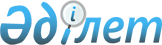 О признании некоторых нормативных правовых актов Жаксынского районного маслихата утратившими силуРешение Жаксынского районного маслихата Акмолинской области от 15 января 2016 года № 5ВС-46-5

      В соответствии с Законами Республики Казахстан от 23 января 2001 года «О местном государственном управлении и самоуправлении в Республике Казахстан», от 24 марта 1998 года «О нормативных правовых актах», постановлением Правительства от 25 августа 2011 года № 964 «Об утверждении Правил проведения правового мониторинга нормативных правовых актов», Жаксынский районный маслихат РЕШИЛ:



      1. Признать утратившими силу некоторые нормативно-правовые акты Жаксынского районного маслихата согласно приложения к данному решению.



      2. Настоящее решение вступает в силу со дня подписания.      Председатель сессии

      Жаксынского районного

      маслихата                                  Б.Джанадилов      Секретарь Жаксынского

      районного маслихата                        Б.Джанадилов

УТВЕРЖДЕНО    

решением Жаксынского

районного маслихата

от 15.01.2016    

№ 5ВС-46-5      

Перечень нормативных правовых актов Жаксынского районного маслихата признанные утратившими силу

      1. Решение Жаксынского районного маслихата от 19 февраля 2015 года № 5ВС-35-5 «О повышении (понижении) базовых ставок земельного налога на земельные участки села Жаксы, сельских населенных пунктов и земли сельскохозяйственного назначения представленные физическим лицам для ведения личного домашнего (подсобного) хозяйства, на земли промышленности расположенные вне населенных пунктов Жаксынского района, (зарегистрированное в Реестре государственной регистрации нормативных правовых актов за № 4710, опубликовано 06 апреля 2015 года в районной газете «Жаксынский вестник»).



      2. Решение Жаксынского районного маслихата от 19 февраля 2015 года № 5ВС-35-6 «О повышении ставок земельного налога земель сельскохозяйственного назначения Жаксынского района», (зарегистрированное в Реестре государственной регистрации нормативных правовых актов за № 4709, опубликовано 06 апреля 2015 года в районной газете «Жаксынский вестник»).
					© 2012. РГП на ПХВ «Институт законодательства и правовой информации Республики Казахстан» Министерства юстиции Республики Казахстан
				